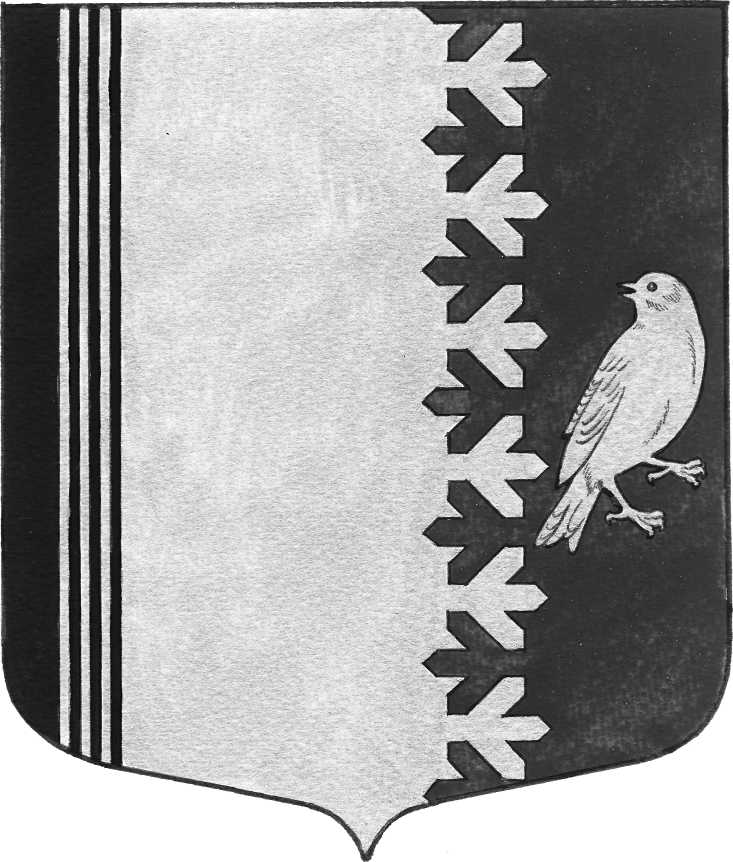 АДМИНИСТРАЦИЯ МУНИЦИПАЛЬНОГО ОБРАЗОВАНИЯШУМСКОЕ СЕЛЬСКОЕ ПОСЕЛЕНИЕ КИРОВСКОГО МУНИЦИПАЛЬНОГО РАЙОНА ЛЕНИНГРАДСКОЙ ОБЛАСТИП О С Т А Н О В Л Е Н И Еот   29 марта 2019  года    №  70Об утверждении порядка формирования, ведения и опубликования перечня муниципального имущества, находящегося в собственности муниципального образования Шумское сельское поселение Кировского муниципального района Ленинградской области, свободного от прав третьих лиц (за исключением права хозяйственного ведения, права оперативного управления, а также имущественных прав субъектов малого и среднего предпринимательства), предназначенного для предоставления во владение и (или) в пользование субъектам малого и среднего предпринимательства           В соответствии с Федеральным законом Российской Федерации  от 24.07.2007г. №209-ФЗ «О развитии  малого и среднего предпринимательства в Российской Федерации» и постановлением Правительства Российской Федерации  от 21.08.2010г. № 645 «Об имущественной поддержке субъектов малого и среднего предпринимательства при предоставлении федерального имущества :Утвердить Порядок формирования, ведения и опубликования перечня  муниципального имущества, находящегося в собственности муниципального образования Шумское сельское поселение Кировского муниципального района Ленинградской области, свободного от прав третьих лиц (за исключением права хозяйственного ведения, права оперативного управления, а также имущественных прав субъектов малого и среднего предпринимательства), предназначенного для предоставления во владение и (или) в пользование, субъектам малого и среднего предпринимательства (Приложение 1).Утвердить Перечень муниципального имущества, находящегося в собственности муниципального образования Шумское сельское поселение Кировского муниципального района Ленинградской области, свободного от прав третьих лиц (за исключением права хозяйственного ведения, права оперативного управления, а также имущественных прав субъектов малого и среднего предпринимательства), предназначенного для предоставления во владение и (или) в пользование, субъектам малого и среднего предпринимательства (Приложение 2) Признать утратившим силу:          3.1. Постановление администрации муниципального образования шумское сельское поселение Кировского муниципального района Ленинградской области от 28.09.2018г. № 187 «Об утверждении Перечня муниципального имущества Шумского сельского поселения  Кировского муниципального района Ленинградской области, свободного  от прав третьих лиц (за исключением субъектов малого и  среднего предпринимательства), предназначенного  для предоставления его во владение и (или) пользование  на долгосрочной основе (в том числе по льготным ставкам арендной платы) субъектам малого и среднего предпринимательства и организациям, образующим инфраструктуру поддержки субъектов малого и среднего предпринимательствНастоящее постановление вступает в силу после его официального опубликования (обнародования).        5.     Контроль за исполнением настоящего постановления оставляю за собой.Глава администрации                                                 В.Л. УльяновРазослано: в дело,  в прокуратуру, сайт,  Газета Вестник МО Шумское сельское поселение Утвержден	     постановлением администрации	МО Шумское сельское поселениеКировского муниципального района	          Ленинградской области	   от 29 марта  2019 г. № 70 	              (Приложение 1)Порядок формирования, ведения и опубликования перечня  муниципального имущества, находящегося в собственности муниципального образования Шумское сельское поселение Кировского муниципального района Ленинградской области, свободного от прав третьих лиц (за исключением права хозяйственного ведения, права оперативного управления, а также имущественных прав субъектов малого и среднего предпринимательства), предназначенного для предоставления во владение и (или) в пользование, субъектам малого и среднего предпринимательстваОбщие положения.Настоящий Порядок разработан в соответствии с пунктом 4 статьи 18  Федерального закона от 24.07.2007г. №209-ФЗ «О развитии малого и среднего предпринимательства в Российской Федерации»,  постановлением Правительства Российской Федерации от 21.08.2010г. №645 «Об имущественной поддержке субъектов малого и среднего предпринимательства при предоставлении федерального имущества»  и  постановлением Правительства Российской Федерации  от 01.12.2016г. №1283 «О внесении изменений в постановление Правительства Российской Федерации от 21.08.2010г. №645»  с целью  предоставления муниципального имущества, находящегося в собственности муниципального образования Шумское сельское поселение Кировского муниципального района Ленинградской области во владение и (или) в пользование на долгосрочной основе субъектам малого и среднего предпринимательства и организациям, образующим инфраструктуру поддержки субъектов малого и среднего предпринимательства.1.2.  Настоящий Порядок устанавливает  формирование,  ведение и  опубликование Перечня муниципального имущества, находящегося в собственности муниципального образования Шумское сельское поселение Кировского муниципального района Ленинградской области, свободного от прав третьих лиц (за исключением права хозяйственного ведения, права оперативного управления, а также имущественных прав субъектов малого и среднего предпринимательства), предназначенного для предоставления во владение и (или) в пользование, субъектам малого и среднего предпринимательства (далее – Перечень). 2. Порядок формирования и ведения Перечня.2.1.  Перечень предназначен для предоставления имущества во владение и (или) в пользование на долгосрочной основе (в том числе по льготным ставкам арендной платы) субъектам малого и среднего предпринимательства и организациям, образующим инфраструктуру поддержки субъектов малого и среднего предпринимательства, а также может быть отчуждено на возмездной основе в собственность субъектов малого и среднего предпринимательства в соответствии с Федеральным законом от 22.07.2018г. №159-ФЗ «Об особенностях отчуждения недвижимого имущества, находящегося в государственной или в муниципальной собственности и арендуемого субъектами малого и среднего предпринимательства, и о внесении изменений в отдельные законодательные акты Российской Федерации». 2.2.  В Перечень включается муниципальное имущество, соответствующее следующим критериям:а) муниципальное имущество, свободное от прав третьих лиц (за исключением права хозяйственного ведения, права оперативного управления, а также имущественных прав субъектов малого и среднего предпринимательства);б)   муниципальное имущество не ограниченное в обороте;в) муниципальное имущество, не являющееся объектом религиозного назначения;г) муниципальное имущество, не являющееся объектом незавершенного строительства;д)  муниципальное имущество, в  отношении которого не принято постановление администрации муниципального образования Кировского муниципального района Ленинградской области (далее – Администрация) и  решение совета депутатов муниципального образования Шумское сельское поселение Кировского муниципального района Ленинградской области о предоставлении его иным лицам;е) муниципальное имущество,  не включенное в прогнозный план  приватизации имущества, находящегося в собственности муниципального образования Шумское сельское городское поселение Кировского муниципального района Ленинградской области;ж)  муниципальное имущество, не признанное аварийным и подлежащее сносу или реконструкции;з) земельные участки (за исключением земельных участков, предназначенных для ведения личного подсобного хозяйства, огородничества, садоводства, индивидуального жилищного строительства).2.2.1. В Перечень может быть включено следующее имущество находящееся в муниципальной собственности:- оборудование, машины, механизмы, установки, инвентарь, инструменты, пригодные к эксплуатации по назначению с учётом их технического состояния, экономических характеристик и морального износа;- объекты недвижимого имущества, подключенные к сетям инженерно-технического обеспечения и имеющие доступ к объектам транспортной инфраструктуры;- объекты недвижимого имущества, планируемые к использованию под административные, торговые или офисные цели, находящиеся в границах населенных пунктов;-земельные участки (за исключением земельных участков, предназначенных для ведения личного подсобного хозяйства, огородничества, садоводства, индивидуального жилищного строительства).Виды разрешенного использования, функциональное и территориальное зонирование земельных участков, на которых находятся включаемые в Перечень объекты недвижимого имущества, должны предусматривать использование таких земельных участков для размещения указанных объектов.     2.3.  Внесение сведений  о муниципальном имуществе в Перечень (в том числе ежегодное дополнение), а также исключение сведений  о муниципальном имуществе из Перечня осуществляются постановлением Администрации на основе предложений органов местного самоуправления, организаций, образующих инфраструктуру поддержки субъектов малого и среднего предпринимательства, а также субъектов малого и среднего предпринимательства.При включении в Перечень имущества, арендуемого субъектом малого и среднего предпринимательства, рекомендуется получать письменное согласие арендатора на включение имущества в Перечень путем направления ему соответствующего предложения, содержащего в том числе информацию о положениях Федерального закона от 22.07.2008 № 159-ФЗ «Об особенностях отчуждения недвижимого имущества, находящегося в государственной собственности субъектов Российской Федерации или в муниципальной собственности и арендуемого субъектами малого и среднего предпринимательства, и о внесении изменений в отдельные законодательные акты Российской Федерации» в отношении порядка реализации преимущественного права на приобретение арендуемого имущества в собственность, а также информацию о льготах для субъектов малого и среднего предпринимательства, арендующих включенное в Перечень имущество.   Внесение в Перечень изменений, не предусматривающих исключения из перечня муниципального имущества, осуществляется не позднее 10 рабочих дней с даты внесения соответствующих изменений в реестр муниципального имущества.2.4.  Перечень  включает в себя следующие сведения:–  наименование имущества и характеристика объекта;–  местонахождение;–  обременение, срок обременения2.5. В срок не позднее шести месяцев с даты включения муниципального имущества в Перечень Администрация передает необходимые сведения в Комитет по управлению муниципальным имуществом администрации Кировского муниципального района Ленинградской области для объявления аукциона (конкурса) на право заключения договора, предусматривающего переход прав владения и (или) пользования в отношении указанного имущества, среди субъектов малого и среднего предпринимательства и организаций, образующих инфраструктуру поддержки субъектов малого и среднего предпринимательства, или осуществляет предоставление такого имущества по заявлению указанных лиц в случаях, предусмотренных Федеральным законом «О защите конкуренции».2.6.  Исключение из Перечня производится постановлением Администрации в случае:а)  если  в течение 2 лет со дня включения сведений о муниципальном имуществе в Перечень, в отношении такого имущества от субъектов малого и среднего предпринимательства или организаций, образующих инфраструктуру поддержки субъектов малого и среднего предпринимательства, не поступило:- ни одной заявки на участие в аукционе (конкурсе) на право заключения договора, предусматривающего переход прав владения и (или) пользования в отношении муниципального имущества;- ни одного заявления о предоставлении муниципального имущества, в отношении которого заключение указанного договора может быть осуществлено без проведения аукциона (конкурса) в случаях, предусмотренных Федеральным законом «О защите конкуренции». б) в отношении муниципального имущества принято постановление Администрации о его  использовании для муниципальных нужд либо для иных целей;в) право муниципальной собственности на имущество прекращено по решению суда или в ином установленном законом порядке. 2.7.  Ведение Перечня осуществляется Администрацией на бумажном и электронном носителе по форме, согласно приложению к настоящему Порядку.2.8. Перечень и внесенные в него изменения подлежат обязательному опубликованию в средствах массовой информации и размещению на официальном сайте Шумское сельского поселения Кировского муниципального района Ленинградской области https://шумское.рф/.Перечень муниципального имущества, находящегося в собственности муниципального образования Шумское сельское поселение Кировского муниципального района Ленинградской области, свободного от прав третьих лиц (за исключением права хозяйственного ведения, права оперативного управления, а также имущественных прав субъектов малого и среднего предпринимательства), предназначенного для предоставления во владение и (или) в пользование, субъектам малого и среднего предпринимательства        Утвержден	  постановлением администрации	    МО Шумское сельское поселение   Кировского муниципального района	        Ленинградской области	         от 29.03.2019 г. № 70 	        (Приложение 2)Перечень муниципального имущества, находящегося в собственности муниципального образования Шумское сельское поселение Кировского муниципального района Ленинградской области, свободного от прав третьих лиц (за исключением права хозяйственного ведения, права оперативного управления, а также имущественных прав субъектов малого и среднего предпринимательства), предназначенного для предоставления во владение и (или) в пользование, субъектам малого и среднего предпринимательства    Приложение  к Порядку формирования, ведения и опубликования перечня  муниципального имущества, находящегося в собственности муниципального образования Шумское льское поселение Кировского муниципального района Ленинградской области, свободного от прав третьих лиц (за исключением права хозяйственного ведения, права оперативного управления, а также имущественных прав субъектов малого и среднего предпринимательства), предназначенного для предоставления во владение и (или) в пользование, субъектам малого и среднего предпринимательства№ п/пНаименование и характеристики объектаМестонахождениеОбременение, срок обременения№ п/пНаименование и характеристики объектаМестонахождениеОбременение, срок обременения№ п/пНаименование и характеристики объектаМестонахождениеОбременение, срок обременения1Нежилое помещение, 1-этажное, общая площадь     100,68  кв.м., кадастровый номер  47:16:0643001:100Ленинградская область, Кировский район, п. Концы, ул. Плитная, д.62Факс  МФУ Panasonik KX-MB 2030 RUW A4 лазерныйМестонахождение объекта -администрация муниципального образования Шумское сельское поселение Кировского муниципального района Ленинградской области